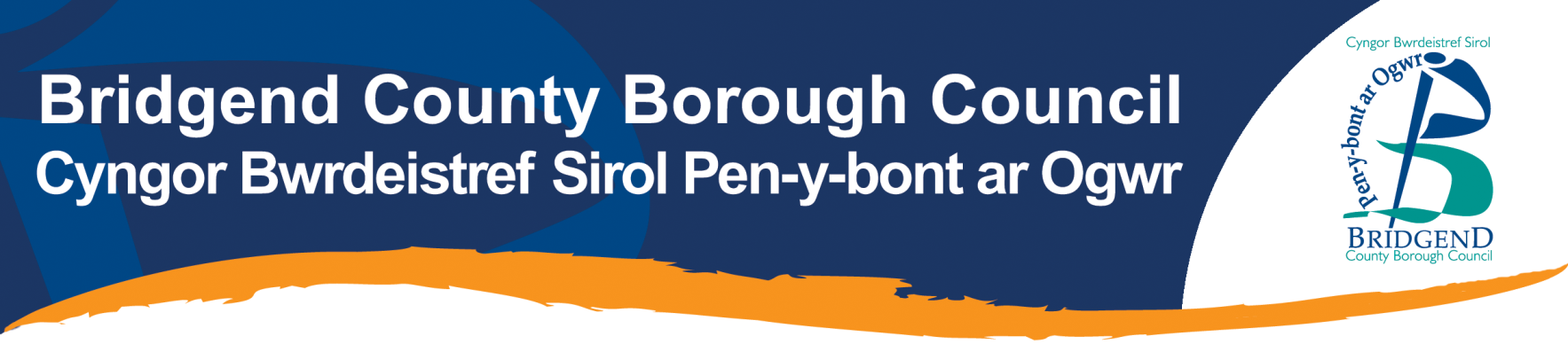 Bridgend County Borough Council.Adult Community Learning Department.April 2018 to March 2019 data:Courses delivered:2018/19 Assessment of delivery based on learner need/request: On average 95% of the learners enrolled did not speak Welsh.An average of 2% of learners said that they could speak a little Welsh but were not fluent.3% of learners stated that they were fluent Welsh speakers. All courses were delivered through the medium of English.  No learners stated that Welsh was their preferred language of learning.Introduction to Counselling SkillsCraftImproving Your Computer SkillsIntroduction to Interior DesignDigital Drop-insPre-employment Relief Kitchen AssistantHoliday SpanishPreparing for UC Full ServiceLip ReadingFirst Steps in IT Parts 1 & 2Gardening for BeginnersGetting WebwiseAim Higher – My FutureMaking Better Use of Emails